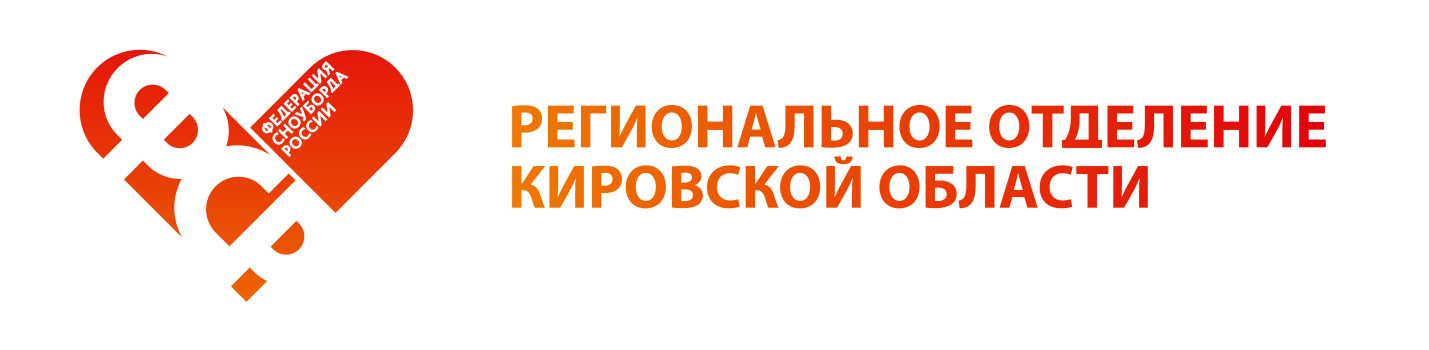 ИТОГОВЫЙ  ПРОТОКОЛКубока СТК «Грейт-Филд»-юниор по сноуборду в дисциплине «специальный слалом» Дата: 24 декабря 2017 г.Место проведения: Кировская область,Белохолуницкий р-н, д. Велкое Поле,ул. Новая, 2-а, СТК «Грейт-Филд»  Дисциплина: Специальный слаломТемпература: - 7-9 ºСГлавный судья: Примаков Д.П. Судья на старте: Черезов М.В.Начальник трассы:  Червоткина А.Н.Постановщик трассы:  Червоткина А.Н.	Судья на финише: Бабурин П.Н.Судья на трассе 1: Голосов В.А. Судья на трассе 2: Косолапов Н.Э.Секретарь: Чеботаева Е.А.Судья-хронометрист: Зубарева Н.В.Подготовка трассы: Червоткина А.Н. Оператор ЭВМ: Чеботаева Е.А.Врач: Шеснина О.С.Гл. судья                                 Примаков Д.П.№Фамилия, ИмяПопытка-1Попытка-2СуммаМестоДевушки 8 – 17 летДевушки 8 – 17 летДевушки 8 – 17 летДевушки 8 – 17 летДевушки 8 – 17 летДевушки 8 – 17 лет46Лалетина Ульяна24,825,950,7147Поскребышева Анна25,926,652,5249Ворожцова Диана30,028,258,2345Лаптева Полина29,429,258,6448Суворова Полина29,829,859,65Мальчики, юноши 8-17Мальчики, юноши 8-17Мальчики, юноши 8-17Мальчики, юноши 8-17Мальчики, юноши 8-17Мальчики, юноши 8-1753Башлачев Сергей22,424,046,4161Шуклин Кирилл22,924,347,2252Скоробогатых Данил24,425,650,0354Косолапов Влад28,123,952,0456Лобастов Арсений27,427,154,5550Прядников Глеб27,827,855,6655Вахрамеев Иван28,329,357,6763Домрачев Максим27,332,259,5858Русинов Никита32,434,967,3959Колесник Виктор24,244,168,31051Есаулков Григорий36,835,171,91162Воронов Кирилл36,236,672,81260Щенников ПавелД--57Култышев ВадимД--